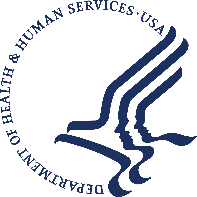 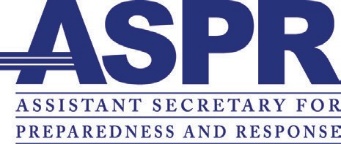 U.S. DEPARTMENT OF HEALTH AND HUMAN SERVICESOFFICE OF THE ASSISTANT SECRETARY FOR PREPAREDNESS AND RESPONSECertificate of AppreciationPRESENTED TOFirst and Last NameIn recognition of your outstanding contributions in support of the Office of the Assistant Secretary for Preparedness and Response in service to the U.S. Department of Health and Human Services.DateName Title